Gezamenlijke dienst PG De Brug te Oostburg enPG Zuidwesthoek te Sluis e.o.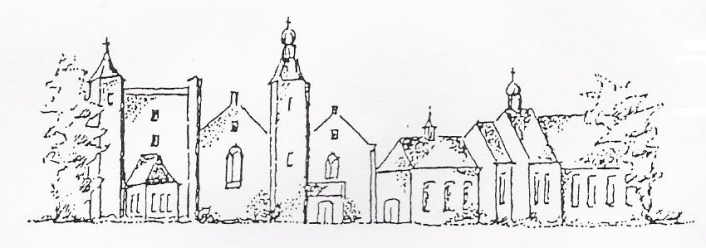 Zondag 17 oktober 2021CadzandVoorganger: ds. W.v.d.HoekOrganist: mw W. KamphuisAmbtsdrager: mw I. Basting en mw W. PrinsLector: dhr J.DeesKinderkring: mw S. Smit De collecte bij de uitgang is bestemd voor kerkrentmeesters en diaconie. De 2e collecte voor Kerk in Actie- werelddiaconaat.De bloemen uit de dienst gaan met een groet van de gemeenten naar mw van Cruijningen- Bril, Cadzand, mw du Fossé- Nieskens  in Sluis en       mw Bron – Dees, in Oostburg.Na de dienst is er koffie en theeINTREDEWoord van welkom en mededelingenAan de Paaskaars worden de tafelkaarsenontstoken.A.:We ontsteken de tafelkaarsen.      Eén kaars voor Israël      en één kaars voor de gemeente.     Wij beiden      - onlosmakelijk met elkaar verbonden -      mogen ons gedragen weten      naar het licht van de nieuwe morgen.LIED 970: 1 Vlammen zijn er veleAllen gaan staanINTREDELIED 221:1,3 BEMOEDIGING EN GROETAllen gaan zittenLIED 281: 1, 2  GEBED om ontfermingGLORIALIED Psalm 89: 5 GEBED SchatkistDe kinderen gaan naar de kinderkring,We zingen daarbij: 1.Wij gaan voor even uit elkaar en delen nu het licht.Dat licht vertelt ons iets van God, op Hem zijn wij gericht.2.Wij geven Gods verhalen door en wie zich openstelt,ervaart misschien een beetje licht door wat er wordt verteld.3.Straks zoeken wij elkaar weer open elk heeft zijn verhaal.Het licht verbindt ons met elkaar, het is voor allemaal.LIED 969 INLEIDINGLEZING: Leviticus 19:1-2.9-10 (lector)				      De Nieuwe Bijbelvertaling 2004De HEER zei tegen Mozes: ‘Zeg tegen de gemeenschap van Israël: “Wees heilig, want ik, de HEER, jullie God, ben heilig.Wanneer je de graanoogst binnenhaalt, oogst dan niet tot aan de rand van de akker en raap wat blijft liggen niet bijeen. En wanneer je bij de wijnoogst druiven plukt, loop dan niet alles nog eens na en raap niet bijeen wat op de grond is gevallen, maar laat het liggen voor de armen en de vreemdelingen. Ik ben de HEER, jullie God.ZINGEN: lied 718:1 God die leven LEZING: 1 Timoteüs 6:6-10.17-19	(lector)		      De Nieuwe Bijbelvertaling 2004Voor wie tevreden is met wat hij heeft, is het geloof grote winst. Wij hebben niets in deze wereld meegebracht en kunnen er ook niets uit meenemen. Wij hebben voedsel en kleren, laten we daar tevreden mee zijn. Wie rijk wil worden, staat bloot aan verleiding, raakt in een valstrik en valt ten prooi aan dwaze en schadelijke begeerten die een mens in het verderf storten en ten onder doen gaan. Want de wortel van alle kwaad is geldzucht. Door zich daaraan over te geven, zijn sommigen van het geloof afgedwaald en hebben ze zichzelf veel leed berokkend. Draag de rijken van deze wereld op niet hoogmoedig te zijn en hun hoop niet in zoiets onzekers te stellen als rijkdom, maar op God, die ons rijkelijk van alles voorziet om ervan te genieten. En draag hun op om goed te doen, rijk te zijn aan goede daden, vrijgevig, en bereid om te delen. Zo leggen ze een stevig fundament voor de toekomst, en winnen ze het ware leven.LIED 718: 3 Lezing Lucas `12: 13-20 (lector)13Iemand uit de menigte zei tegen hem: ‘Meester, zeg tegen mijn broer dat hij de erfenis met mij moet delen!’ 14 Maar Jezus antwoordde: ‘Wie heeft mij als rechter of bemiddelaar over jullie aangesteld?’ 15Hij zei tegen hen: ‘Pas op, hoed je voor iedere vorm van hebzucht, want iemands leven hangt niet af van zijn bezittingen, zelfs niet wanneer hij die in overvloed heeft.’ 16En hij vertelde hun de volgende gelijkenis: ‘Het landgoed van een rijke man had veel opgebracht, 17en daarom vroeg hij zich af: Wat moet ik doen? Ik heb geen ruimte om mijn voorraden op te slaan. 18Toen zei hij bij zichzelf: Wat ik zal doen is dit: ik breek mijn schuren af en bouw grotere, waar ik al mijn graan en goederen kan opslaan, 19en dan zal ik tegen mezelf zeggen: Je hebt veel goederen in voorraad, genoeg voor vele jaren! Neem rust, eet, drink en vermaak je. 20Maar God zei tegen hem: “Dwaas, nog deze nacht zal je leven van je worden teruggevorderd. Voor wie zijn dan de schatten die je hebt opgeslagen?” l. Tot zover de Schriftlezingen    Gelukkig zijn zij     die het woord van God horen     het in hun hart bewaren     en eruit leven.a. AmenLIED 718: 2,4  OVERWEGINGORGELSPEL De  kinderen komen terugLIED 992 GELOOFSBELIJDENISBevrijd van dienstbaarheid aan vreemde godenzijn wij op weg naar het beloofde land,de grote toekomst heeft ons overmand,God doe ons op een nieuwe schepping hopen.Wij dromen van gerechtigheid en vrede,leven voorgoed, geluk voor iedereen,hemel en aarde ongedeeld bijeenvolop bewoonbaar zal de wereld wezen.Verheugd zoeken wij tekenen van leven,spelen wij in op wat God heeft beloofd,wij vinden Jezus, hij is onze hoop,de eerste oogst van nieuwe mogelijkheden.Met hem de eerstgeborene der doden,geven wij stralend van Gods toekomst blijk,hoe onbewoonbaar deze wereld lijkt,hardnekkig blijven wij in God geloven.LIED 981 1,5 COLLECTE aankondiging  inzameling bij de uitgang.GEBEDEN lied 367 E:  Heer onze God wij bidden U verhoor ons  Stil Gebed – Gezongen Onze Vader lied 370 Allen gaan staan ZEGENWij zingen: Amen, amen, amenSlotlied 425 Vervuld van uw zegenORGELSPELAGENDA 22 oktober, 16.00 u, WZC De Stelle: kerkdienst, voorganger mw. Teuni Basting van Vliet;22 oktober,  20.00 u Open Podium, OostburgPresentatie  door econoom Paul Schenderling.Zondag 24 oktober, 10.00 uur Open Haven Dienst van Schrift en Tafel in de, voorganger ds. Aart van Houweling, Diaconale collecte: Stg. Timon, Avondmaalscollecte: Stg. Commissie d’r Bie24 oktober 2021, 10.00 u dienst te Sluis, voorganger ds de Beun.27 oktober 2021, 14.30 u  dienst in Rozenoord,voorganger mw Reijnhoudt30 oktober 2021 Wafelactie ZWO, KerkcentrumBestellen voor 26-10, meer info op de flyer.